9	النظر في تقرير مدير مكتب الاتصالات الراديوية وإقراره، وفقاً للمادة 7 من الاتفاقية:1.9	بشأن أنشطة قطاع الاتصالات الراديوية منذ المؤتمر العالمي للاتصالات الراديوية لعام 2015 (WRC-15)؛(5.1.9)1.9	القـرار 764 (WRC-15) - النظر في الآثار التقنية والتنظيمية للإحالة إلى التوصيتين ITU-R M.1638-1 وITU-R M.1849-1 في الرقمين 447F.5 و450A.5 من لوائح الراديومقدمةتعتقد إدارات الكومنولث الإقليمي في مجال الاتصالات (RCC) بضرورة ضمان حماية خدمات الاستدلال الراديوي من خلال توزيعات في نطاقي التردد MHz 5 350-5 250 وMHz 5 725-5 470، المحددين في الرقمين 447F.5 و450A.5 من لوائح الراديو. لذلك، تعتقد إدارات الكومنولث الإقليمي في مجال الاتصالات بوجوب اعتماد النهج A الموصوف في تقرير الاجتماع التحضيري للمؤتمر من أجل معالجة هذه المسألة.المقترحيُقترح استخدام النص التنظيمي الوارد في الملحق بهذه الوثيقة لمعالجة المسألة 5.1.9 في البند 1.9 من جدول أعمال المؤتمر WRC-19.المـادة 5توزيع نطاقات الترددالقسم IV  -  جدول توزيع نطاقات التردد
(انظر الرقم 1.2)MOD	RCC/12A21A5/1447F.5	لا تطالب المحطات في الخدمة المتنقلة العاملة في نطاق التردد MHz 5 350-5 250 بالحماية من خدمة التحديد الراديوي للموقع، وخدمة استكشاف الأرض الساتلية (النشيطة) وخدمة الأبحاث الفضائية (النشيطة)..(WRC-)      الأسباب:	سيضمن ذلك حماية أنظمة الاستدلال الراديوي من إمكانية التداخل من أنظمة الخدمة المتنقلة، بما فيها أنظمة النفاذ اللاسلكي (WAS)/الشبكات المحلية الراديوية (RLAN).MOD	RCC/12A21A5/2450A.5	لا تطالب المحطات في الخدمة المتنقلة العاملة في نطاق التردد MHz 5 725-5 470 بالحماية من خدمات الاستدلال الراديوي..(WRC-)      الأسباب:	سيضمن ذلك حماية أنظمة الاستدلال الراديوي من إمكانية التداخل من أنظمة الخدمة المتنقلة.___________المؤتمر العالمي للاتصالات الراديوية (WRC-19)شرم الشيخ، مصر، 28 أكتوبر - 22 نوفمبر 2019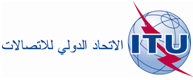 الجلسة العامةالإضافة 5
للوثيقة 12(Add.21)-A23 يونيو 2019الأصل: بالروسيةمقترحات مشتركة مقدمة من الكومنولث الإقليمي في مجال الاتصالاتمقترحات مشتركة مقدمة من الكومنولث الإقليمي في مجال الاتصالاتمقترحات بشأن أعمال المؤتمرمقترحات بشأن أعمال المؤتمربند جدول الأعمال (5.1.9)1.9بند جدول الأعمال (5.1.9)1.9